ОТВЕТСТВЕННОСТЬ ЗА ПРЕСТУПЛЕНИЯ ТЕРРОРИСТИЧЕСКОЙ НАПРАВЛЕННОСТИ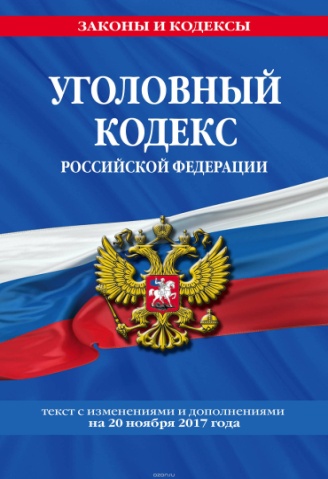 	Впервые ответственность за терроризм введена Федеральным законом РФ от 01 июля 1994 года. Это многообъектное преступление, поскольку посягает на жизнь и здоровье граждан, на имущество, на общественную безопасность и нормальное функционирование органов власти. Устрашающее воздействие терроризма часто обращено к широкому и порой неопределённому кругу людей, даже к населению целых городов и административных районов или микрорайонов, а также к конкретным должностным лицам и органам власти, наделённым правом принимать организационные, управленческие, судебные или иные решения. 	Указанное воздействие может быть адресовано религиозным, политическим, общественным деятелям, деятелям культуры; в расчёте на желаемую реакцию оно может осуществляться в отношении представителей деловых кругов, лиц, занятых в производстве и торговле, в отношении членов других преступных организаций. Так, сейчас терроризм достаточно часто применяется при вымогательстве, хотя далеко не всегда официально фиксируется в таком качестве.	Включение в уголовный кодекс специального состава преступления – терроризма – представляет собой значительный шаг вперёд в деле более эффективного использования уголовного закона в борьбе со столь опасным преступлением. 	До 1994 года уголовная ответственность предусматривалась только за убийство государственного или общественного деятеля или представителя власти в связи с его государственной или общественной деятельностью, с целью подрыва или ослабления советской власти, либо за нанесения тяжкого телесного повреждения тем же лицам, а также за убийство представителя иностранного государства, с целью провокации войны или международных осложнений, либо за нанесение тяжкого телесного повреждения тем же лицам с той же целью.Террористический акт по уголовному кодексу РФ – совершение взрыва, поджога или иных действий, устрашающих население и создающих опасность гибели человека, причинения значительного имущественного ущерба либо наступления иных тяжких последствий, в целях дестабилизации деятельности органов власти или международных организаций либо воздействия на принятие ими решений, а также угроза совершения указанных действий в тех же целях – наказываются лишением свободы на срок от восьми до пятнадцати лет (ч.1статья 205 УК РФ).Те же деяния: -совершенные группой лиц по предварительному сговору или организованной группой; -повлёкшие по неосторожности смерть человека; -повлёкшие причинение значительного имущественного ущерба либо наступление иных тяжких последствий;наказываются лишением свободы на срок от десяти до двадцати лет с ограничением свободы на срок от одного года до двух лет (ч. 2 ст. 205 УК РФ).	Деяния, предусмотренные частями первой или второй статьи 205 УК РФ, если они: -сопряжены с посягательством на объекты использования атомной энергии либо с использованием ядерных материалов, радиоактивных веществ или источников радиоактивного излучения либо ядовитых, отравляющих, токсичных, опасных химических или биологических веществ; -повлекли умышленное причинение смерти человеку;наказываются лишением свободы на срок от пятнадцати до двадцати лет с ограничением свободы на срок от одного года до двух лет или пожизненным лишением свободы.	Ст. 205, ч. 1 УК РФ состоит из двух частей: в первой перечислены те действия, которые создают «опасность гибели людей, причинения значительного имущественного ущерба либо наступления иных общественно опасных последствий»; во второй содержится указание на угрозу совершения указанных действий. Это вторая форма терроризма. Её реальность определяется тем, способна ли угроза вызвать у отдельного человека, группы людей или властей опасения, что она будет осуществлена, а ущерб, который будет нанесён определёнными действиями, – значимым. И здесь должно действовать устрашение, а сама угроза может быть выражена устно, письменно или другим способом, в частности с использованием современных технических средств связи. Не имеет значения, была ли угроза высказана открыто или анонимно, широкому кругу людей или одному человеку, например служащему государственного учреждения, по телефону.	Субъектом терроризма может быть любое вменяемое лицо, достигшее четырнадцатилетнего возраста. Это положение применительно к рассматриваемому преступлению особенно актуально, поскольку в национальном и религиозном терроризме, как показывает практика, принимает участие довольно много подростков. В условиях массовой истерии они легко могут в силу своего возраста попадать под влияние взрослых и совершать преступные действия. Субъектами терроризма могут быть граждане РФ, иностранцы и лица без гражданства.	Совершение тяжких или особо тяжких преступлений не является отличительным признаком преступных сообществ (преступных организаций), поскольку такого рода преступления могут совершать и группы другого типа. Главная отличительная черта преступного сообщества (преступной организации) это масштабность действий, длительность функционирования, организованность, налаженный механизм управления, замаскированность,  даже глубокая конспирация, неуловимость, способность влиять на крупные социальные, политические, экономические решения, тесная связь, иногда подпольная, с государственными, политическими, общественными, финансовыми организациями и их деятелями.	Субъективная сторона терроризма, повлёкшего по неосторожности смерть человека или иные тяжкие последствия, характеризуется двойной формой вины: прямым умыслом по отношению к террористическим действиям и неосторожностью (как легкомыслием, так и небрежностью) по отношению к указанным в п. 3 ст. 205 последствиям. Естественно, что неосторожно может быть нанесён и нетяжкий ущерб – в этом случае ответственность наступает по ч. 1 или по ч. 2 ст. 205 УК РФ.	Освещая уголовно-правовой аспект борьбы с терроризмом, нельзя не обратить внимание на такой вопрос, как ответственность за заведомо ложное сообщение об акте терроризма (ст. 207 УК РФ). 	Терроризм ведёт к дестабилизации в обществе, создаёт атмосферу страха, нарушает деятельность предприятий, организаций и учреждений. Явление это породило и «шутников» – лиц, делающих ложные сообщения о подготовке акта терроризма. Такие действия не единичны. О них постоянно сообщается в средствах массовой информации. Заведомо ложное сообщение о готовящихся взрыве, поджоге или иных действиях, создающих опасность гибели людей, причинения значительного имущественного ущерба либо наступления иных общественно опасных последствий, – наказывается штрафом в размере до двухсот тысяч рублей или в размере заработной платы или иного дохода осуждённого за период до восемнадцати месяцев, либо обязательными работами на срок до четырёхсот восьмидесяти часов, либо исправительными работами на срок от одного года до двух лет, либо ограничением свободы на срок до трёх лет, либо принудительными работами на срок до трёх лет, либо арестом на срок от трёх до шести месяцев, либо лишением свободы на срок до трёх лет. 	То же деяние, повлёкшее причинение крупного ущерба либо наступление иных тяжких последствий, – наказывается штрафом в размере до одного миллиона рублей или в размере заработной платы или иного дохода осуждённого за период от восемнадцати месяцев до трёх лет либо лишением свободы на срок до пяти лет. Крупным ущербом в настоящей статье признается ущерб, сумма которого превышает один миллион рублей.